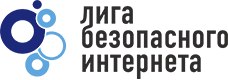 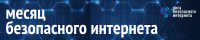 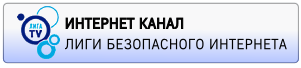 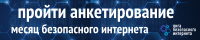 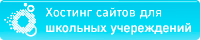 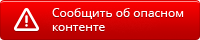 ЛИГА БЕЗОПАСНОГО ИНТЕРНЕТАНОВОСТИПУБЛИКАЦИИЭНЦИКЛОПЕДИЯ БЕЗОПАСНОСТИНачало формыКонец формыЦель Лиги безопасного интернетаискоренение опасного контента путем самоорганизации профессионального сообщества, участников интернет-рынка и рядовых пользователей.Главные темыТекст РЕКОМЕНДАЦИЙ по освещению суицидов в СМИО ЛИГЕ ГРАЖДАНАМ АКТИВИСТАМ, КИБЕРДРУЖИННИКАМ ПУБЛИКАЦИИ РОДИТЕЛЯМ И ПЕДАГОГАМновости17декНациональный центр помощи пропавшим и пострадавшим детям принял участие в благотворительном проекте «Цифровая школа». …16декВ рамках акции «Месяц безопасного интернета» в более чем 1,5 тысячах образовательных организаций Подмосковья прошли уроки по безопасности в интернете …12декСпециалисты Национального центра помощи пропавшим и пострадавшим детям организовали в школах столицы Башкортостана серию уроков о правилах безопасного…11декСегодня в ходе пленарного заседания Совета Федерации сенатор, Председатель комитета по науке, образованию и культуре Лилия Гумерова рассказала коллега…30нояII региональный Форум по кибербезопасностисостоялся 30 ноября в Великом Новгороде. Мероприятие было организовано Национальным центром помощи пропавшим…ВCE НОВОСТИотчет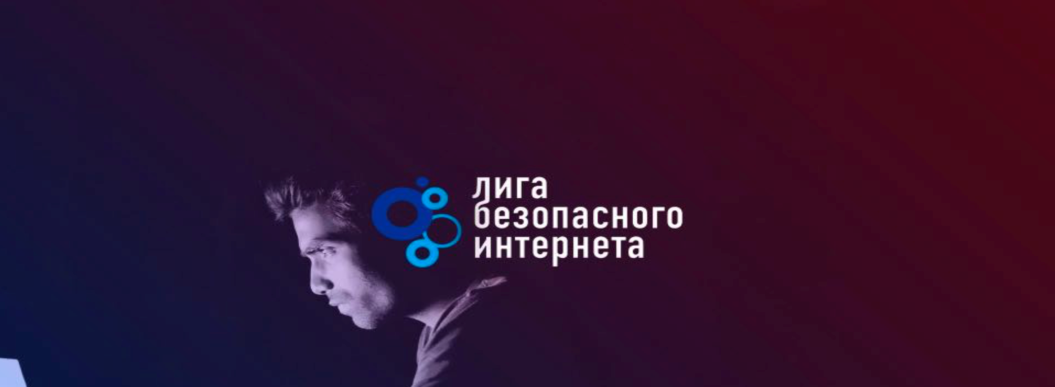 проекты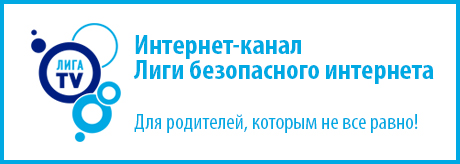 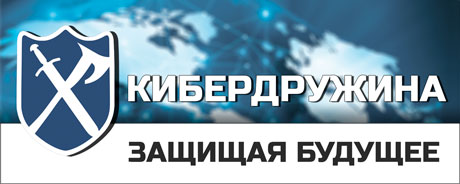 события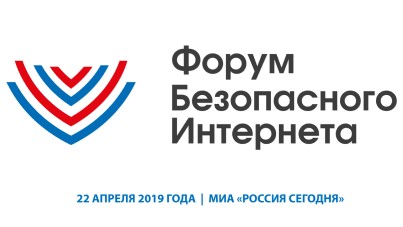 10:0022апр22 апреля в Москве состоится X Форум безопасного интернетаМосква, Зубовский бульвар, 4, стр. 1.09:3026апр26 апреля в Москве состоится VIII Форум безопасного интернетаТАСС, Москва, Тверской бульвар14:0007февМесяц безопасного интернета 2017РФ11:0023декЗаседание рабочей группы ОП РФ «Профилактика и меры противодействия пропаганде суицидов среМиусская пл., д. 709:0016нояТретья Всемирная интернет-конференция (Учженьский форум)Учжэнь, провинция Чжэцзян, Китай09:0001нояНаучно-практическая конференция «Защита детей от информации, причиняющей вред их развитию иг.Тула, проспект Ленина, д.44, Дом дворянского собрания09:0031октГенеральная Ассамблея inHOPEг. Таллин, Эстония10:0027апрVII Международный Форум безопасного интернета и первый Российско-китайский форум по вопросаМосква, Зубовский б-р, 4, МИА "Россия сегодня"ВCE СОБЫТИЯ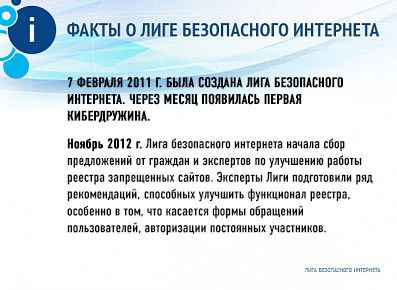 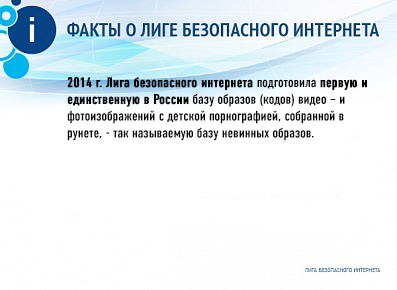 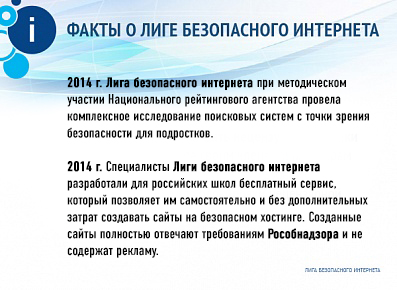 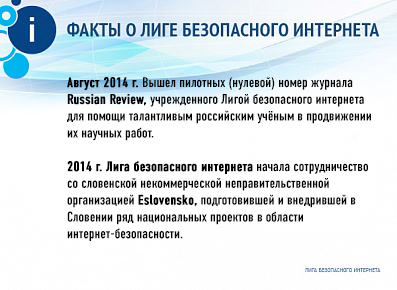 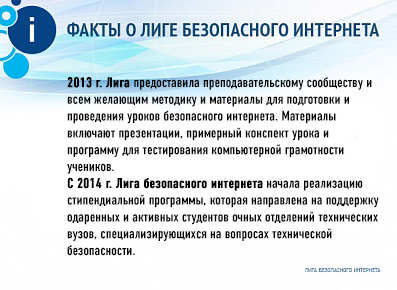 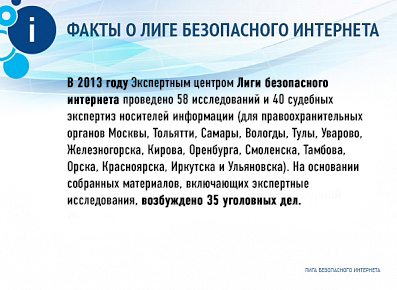 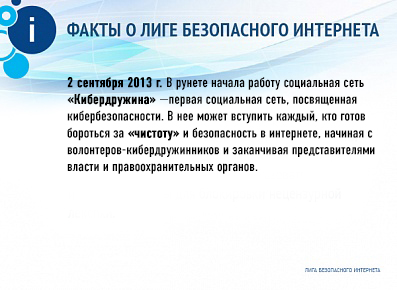 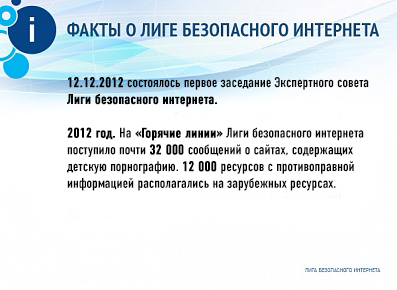 12345678PrevNextпубликации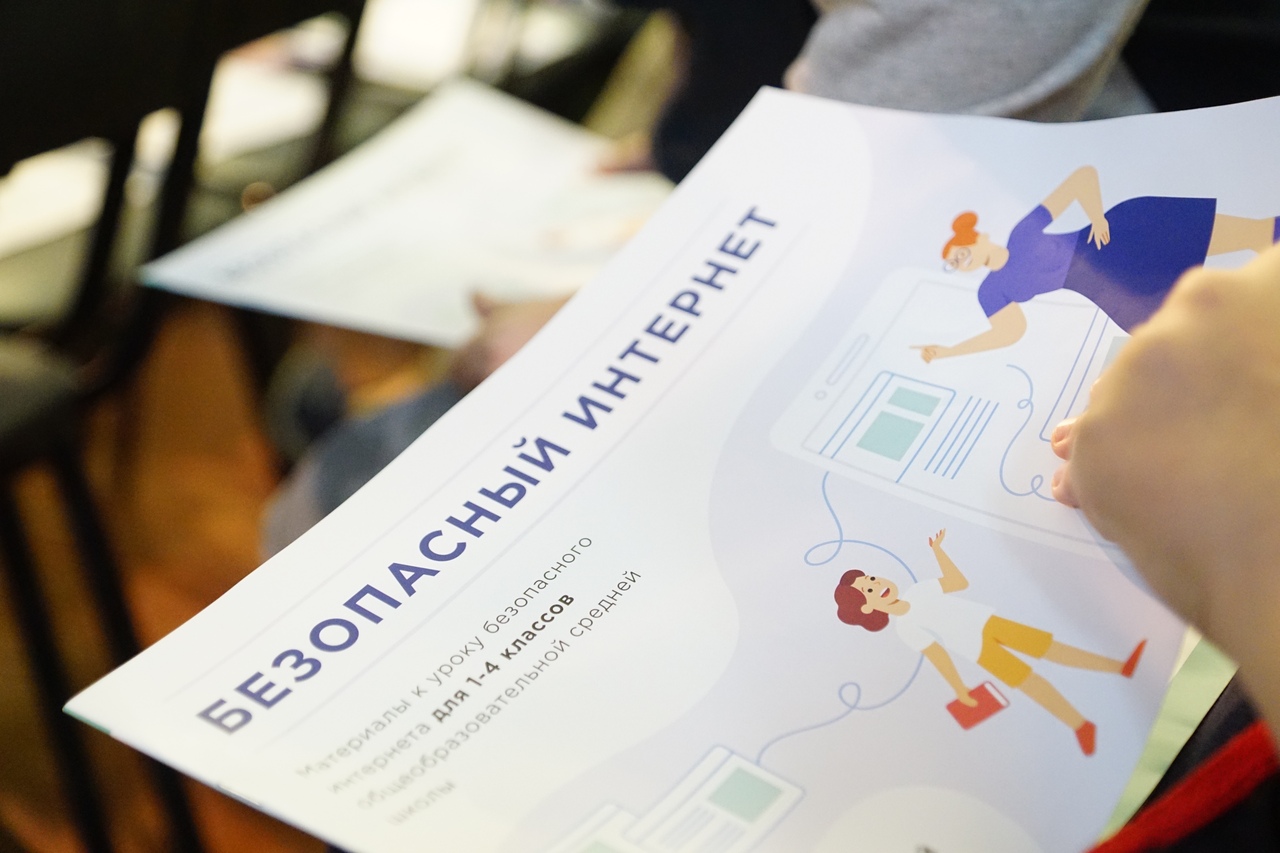 Урок безопасного интернета провели специалисты Национального центра для детей в летнем лагере на территории Щёлковского районаСпециалисты Национального центра помощи пропавшим и пострадавшим детям 11 июля провели занятия о правилах безопасного поведения в интернете для детей, отдыхающих в Детском оздоровительно-образовательном центре "Лесная сказка" на территории Щёлковского района. 11.07.2019 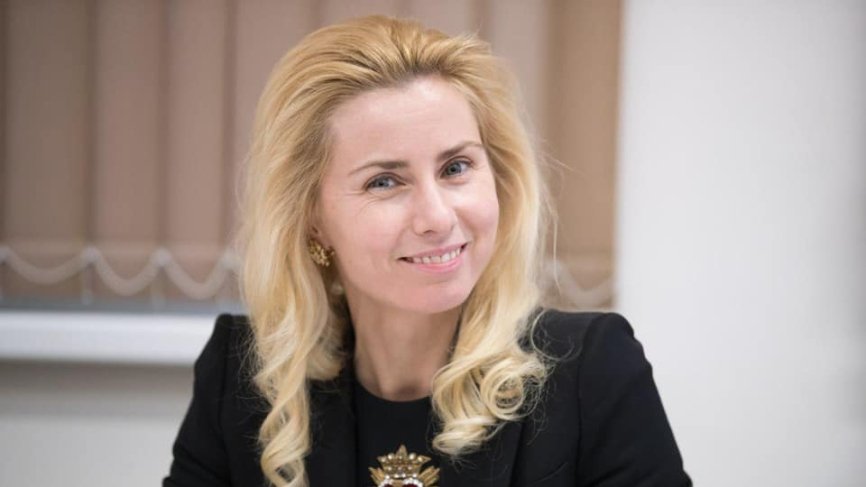 Лига безопасного Интернета приняла участие в INHOPEЛига безопасного Интернета отчиталась на ежегодной Генеральной Ассамблее международной организации горячих линий по противодействию распространения противоправного контента детской порнографии в сети Интернет (INHOPE) о своей работе за прошлый и текущий год.01.07.2019 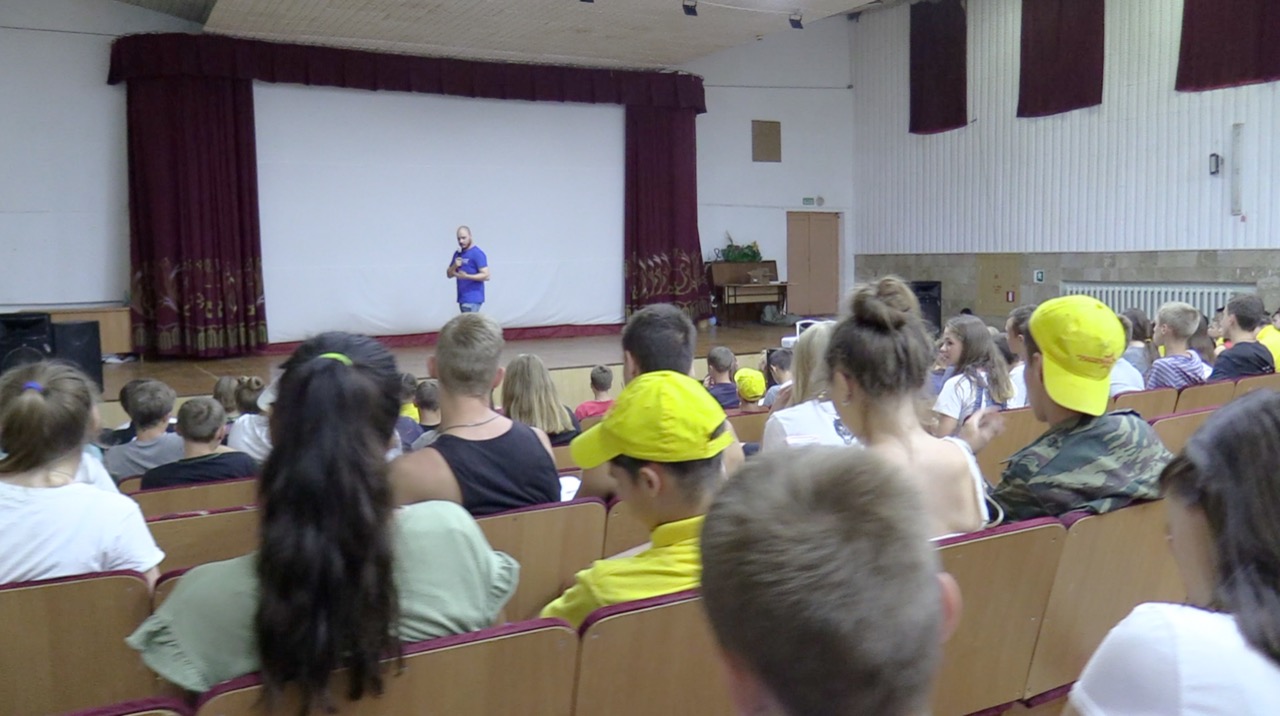 Специалисты Национального центра и Лиги провели урок безопасного интернета для юнармейцев в КрымуСпециалисты Национального центра провели урок безопасного интернета для юнармейцев в Крыму27.08.2019 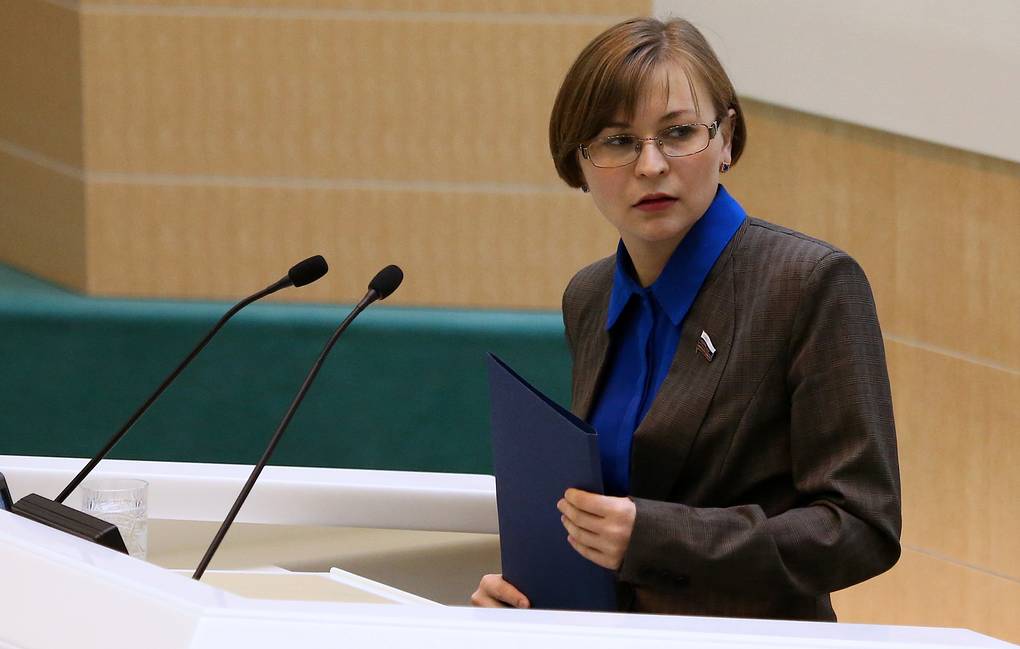 Сенаторы внесли в Госдуму законопроект о возрастной маркировке компьютерных игрСреди авторов инициативы - зампреды комитета Совфеда по конституционному законодательству и госстроительству Александр Башкин и Елена Мизулина18.05.2019 мы в социальных сетях